      7.12.2017 г. В подготовительной группе «Тюльпан» «Детский сад «Бабочка» прошло спортивно – оздоровительное мероприятие.       Цель: Пропагандировать здоровый образ жизни способствовать приобщению родителей к физкультуре и спорту, приобщать детей к семейным ценностям и традициям, доставлять удовольствие от совместных занятий.    Воспитатель: Давыдова Людмила Юрьевна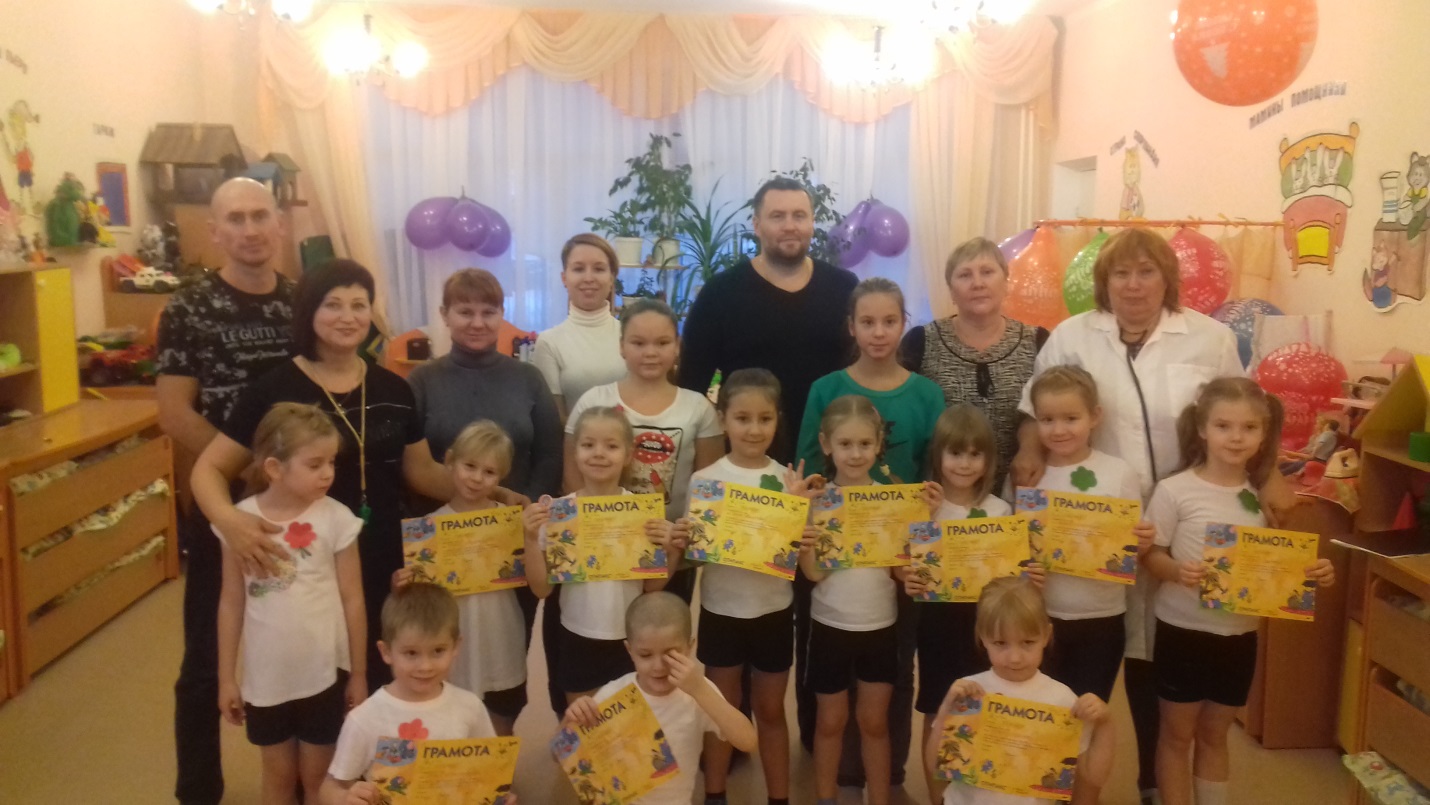 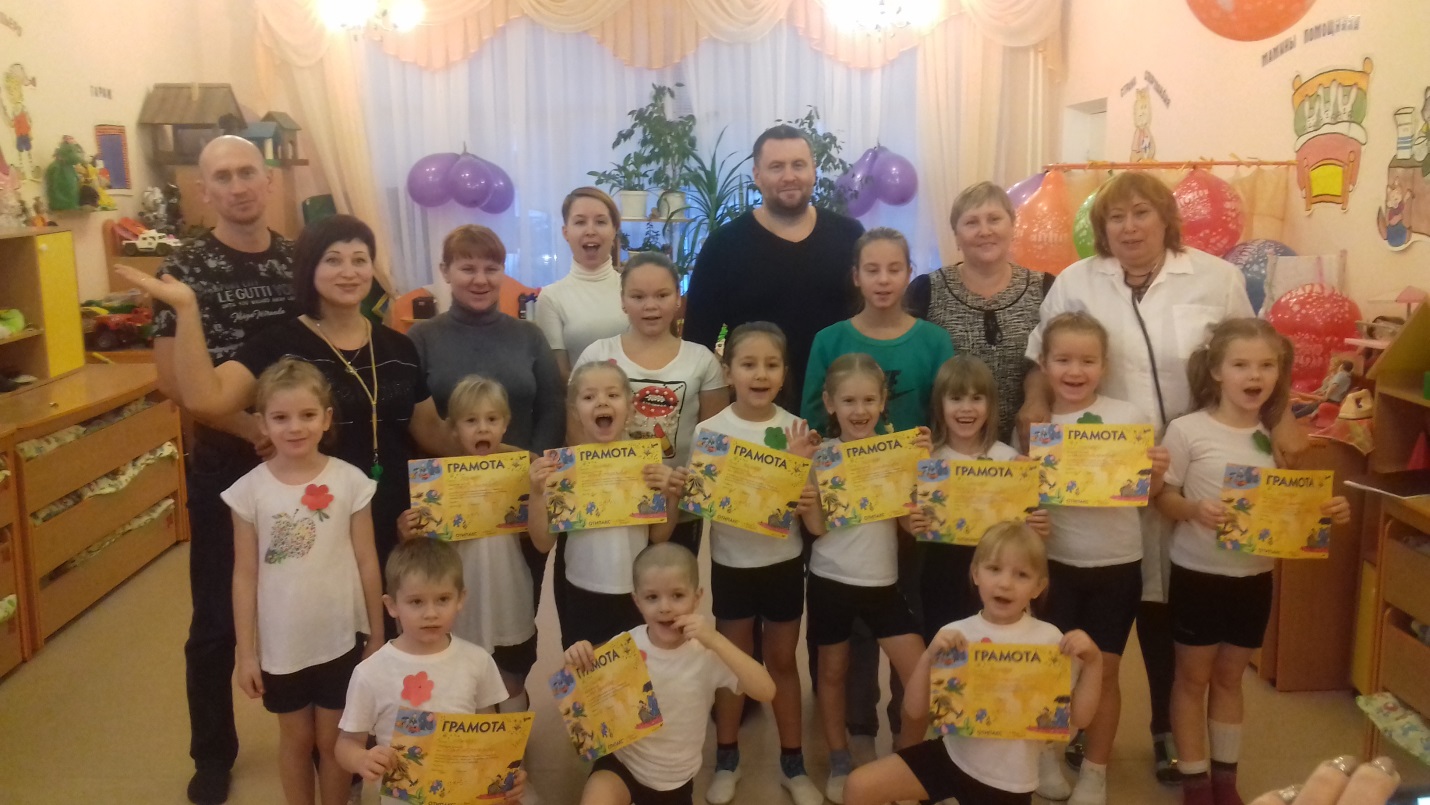 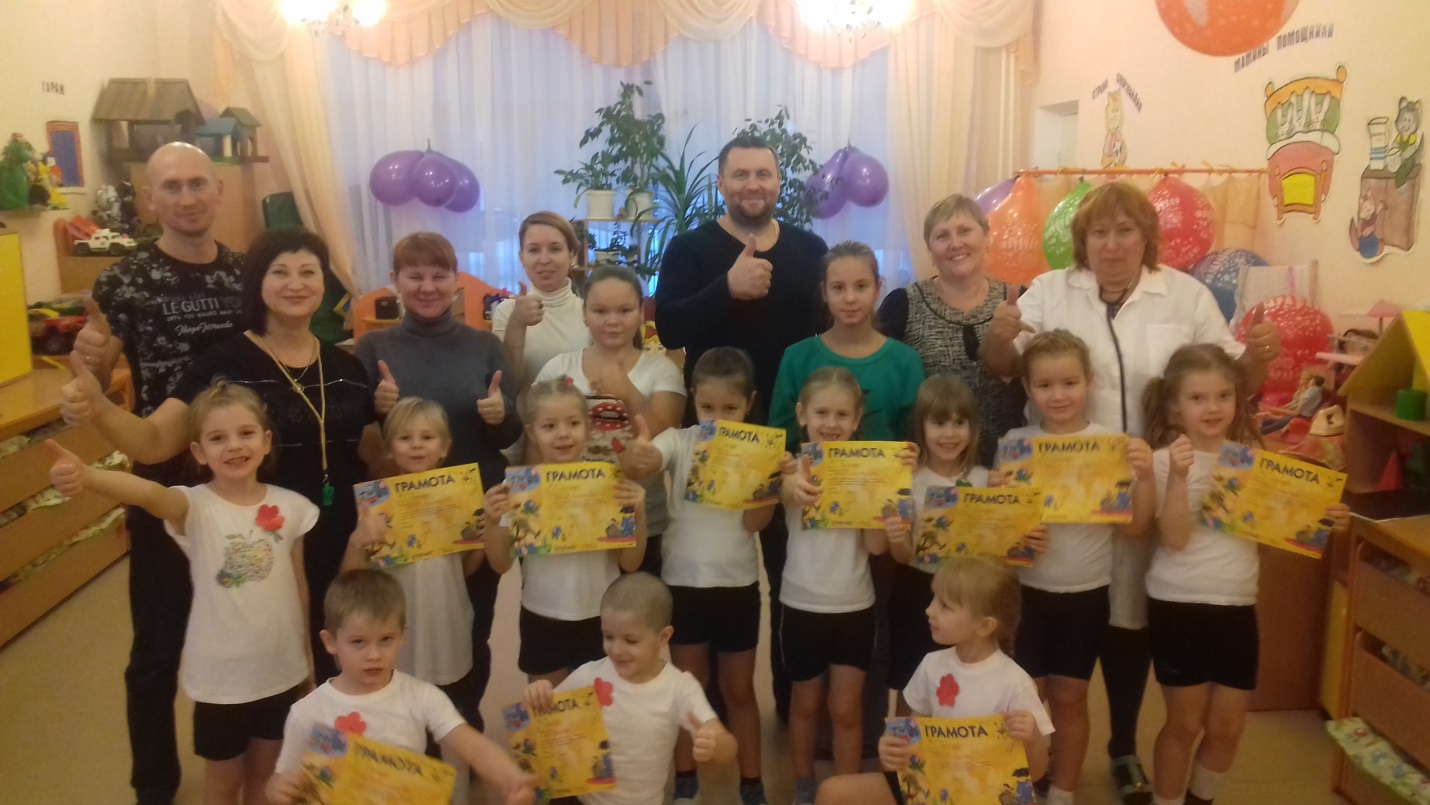 